На 27.02.2019 г. в интерактивната стая на Оу „ Христо Ботев“, се отбеляза Деня на розовата фланелка.Чрез игри , в които участие взеха учители и ученици, се дискутираха темите тормоз и насилие, толерантност и търпимост. 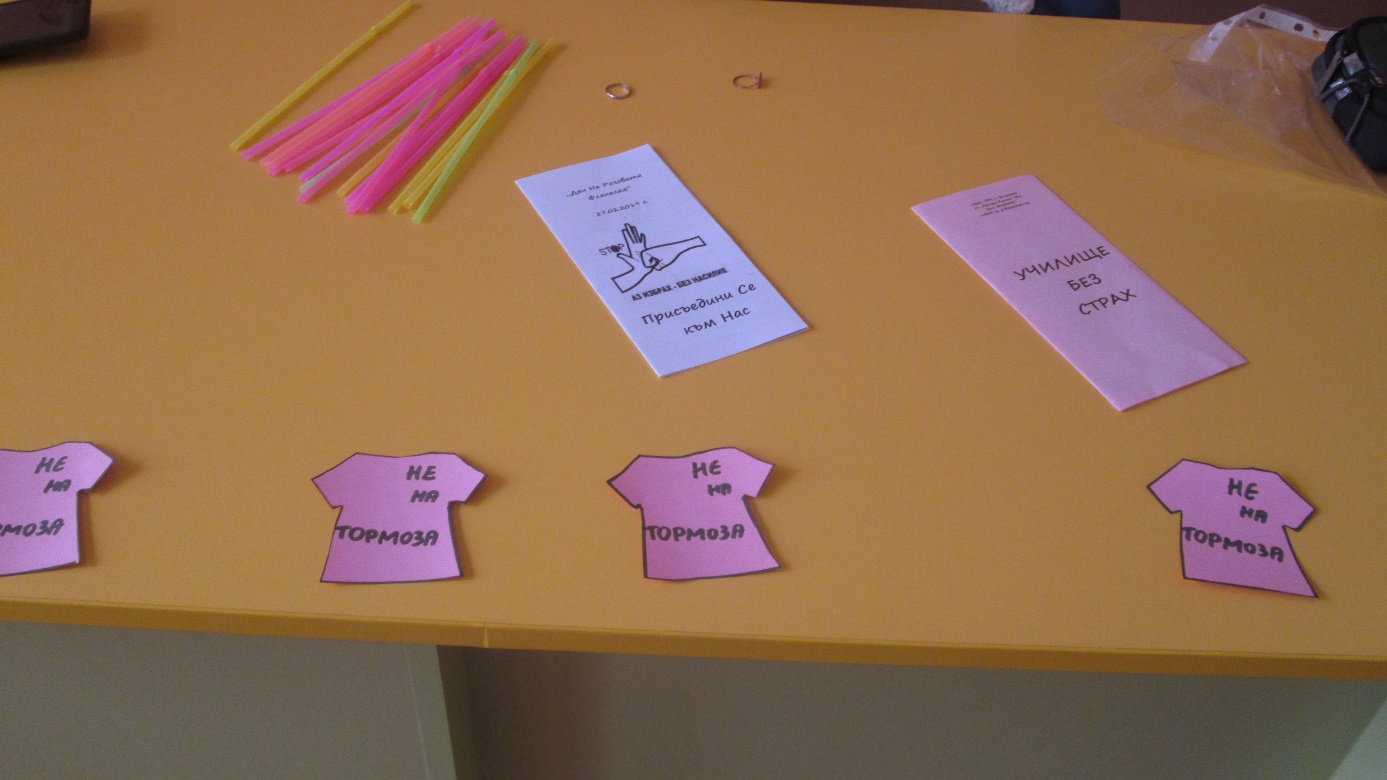 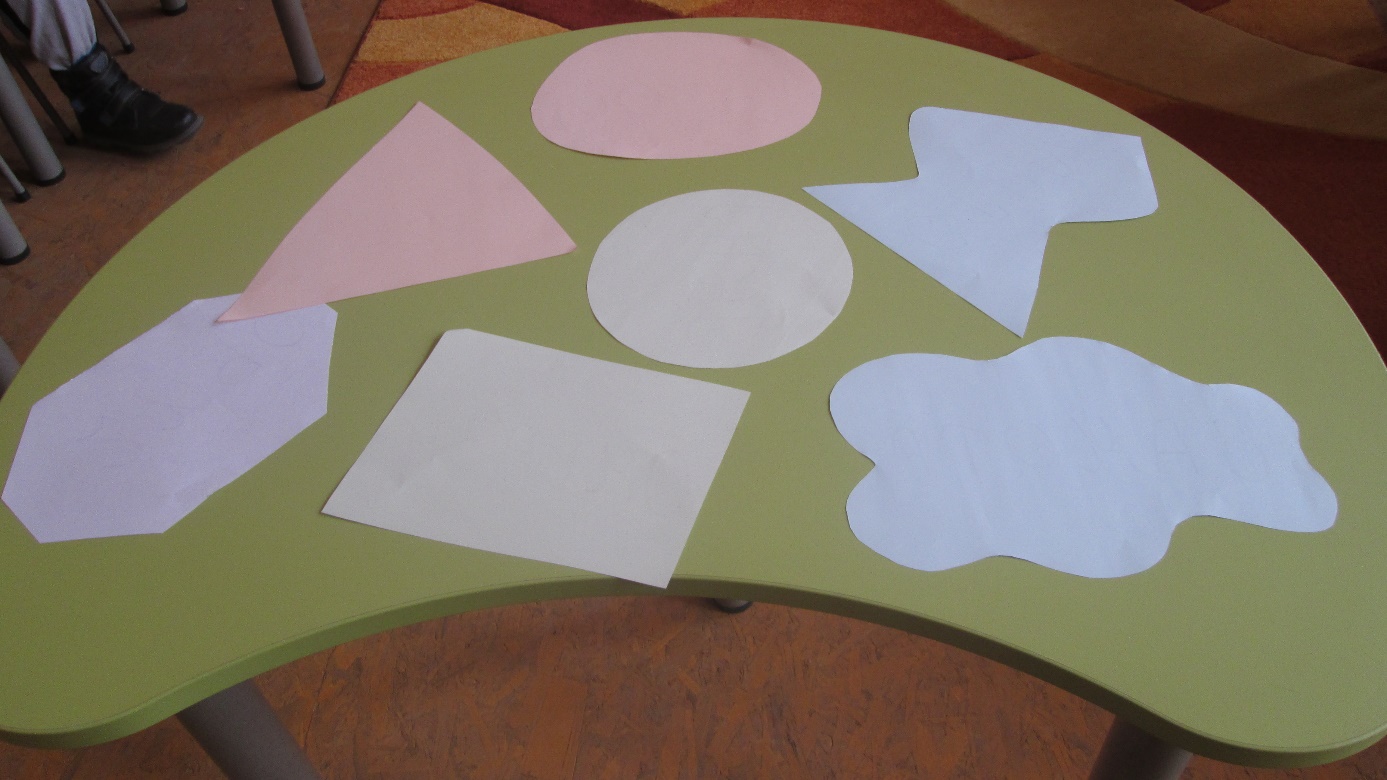 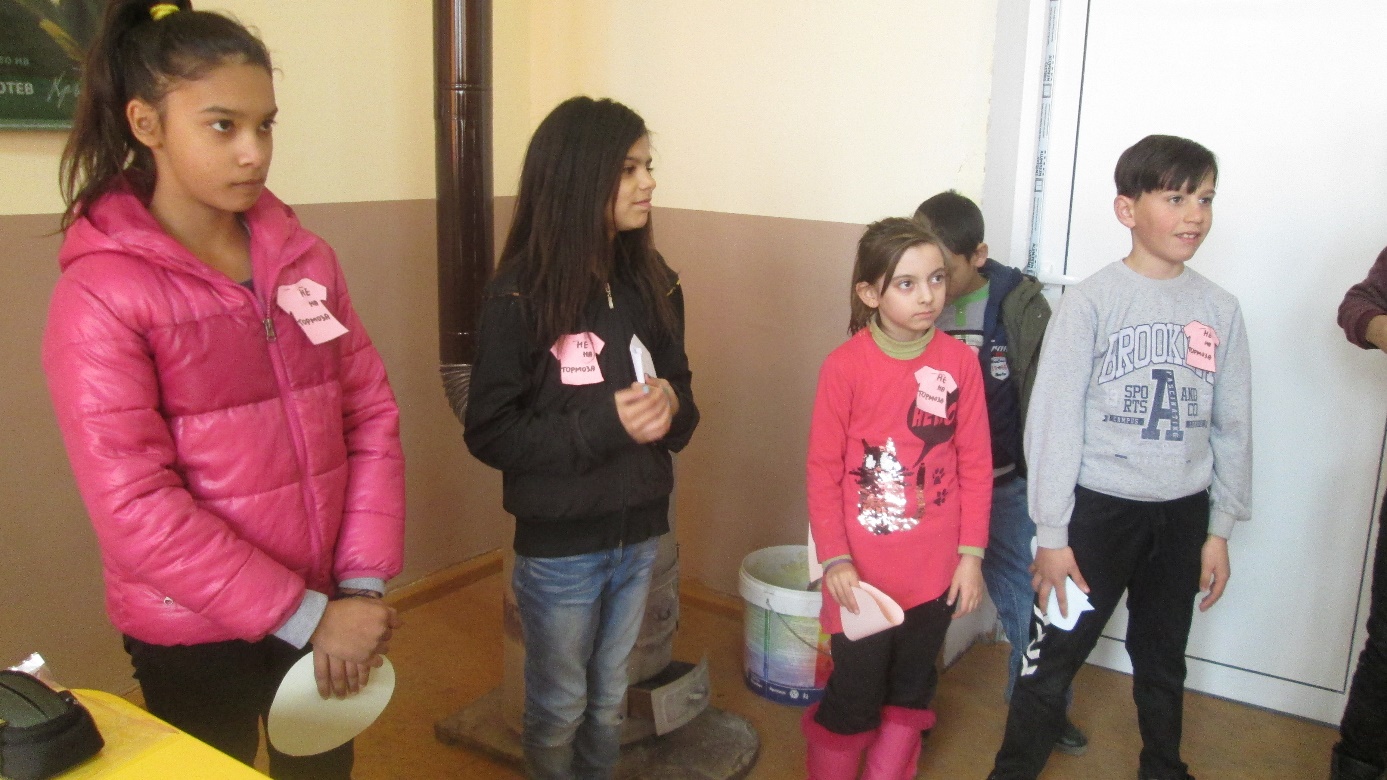 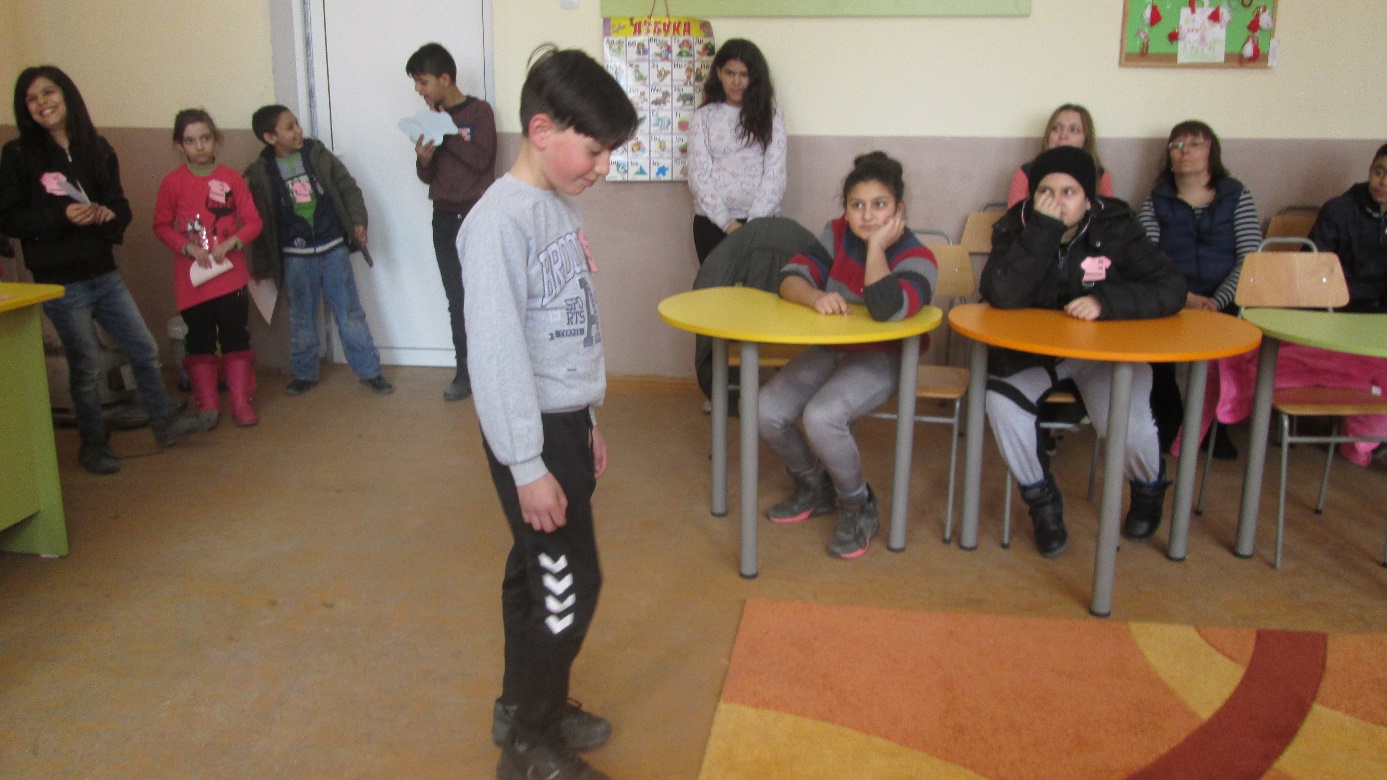 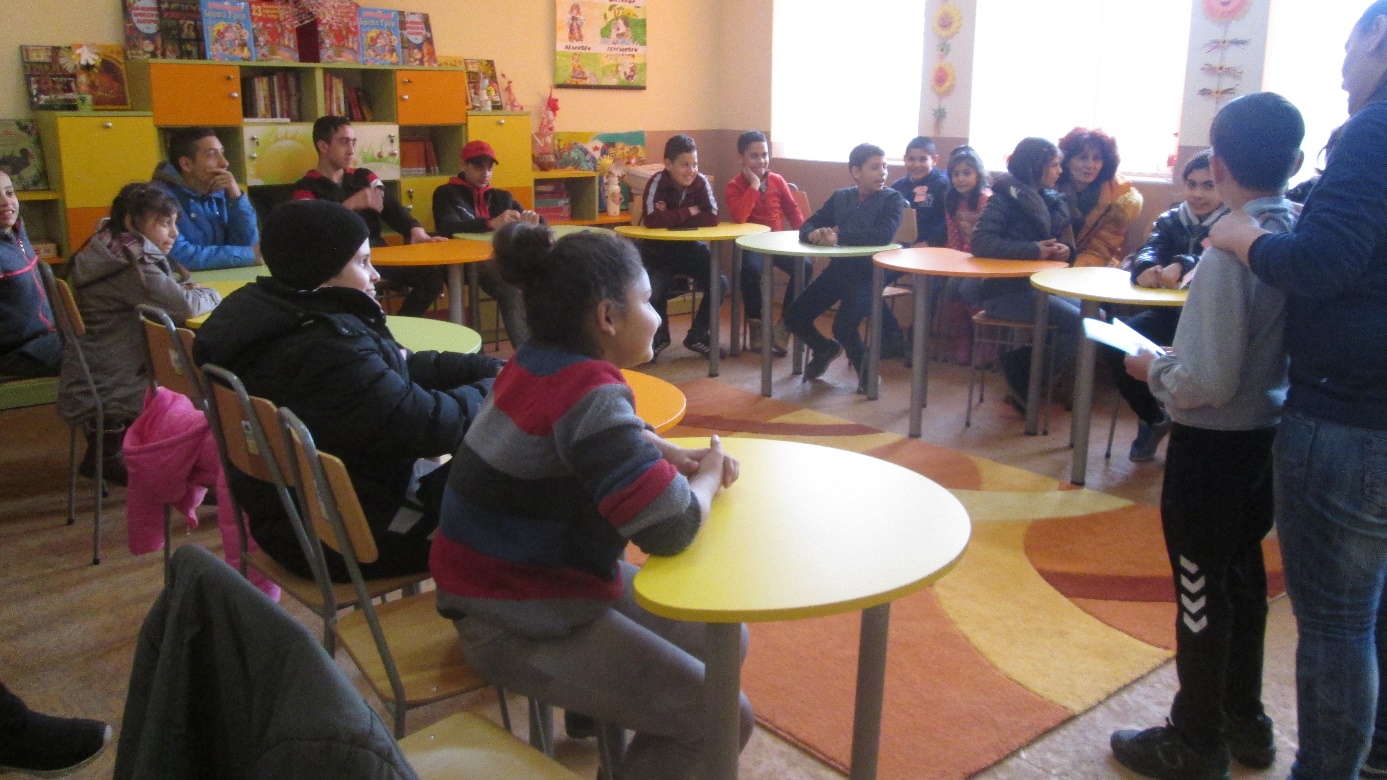 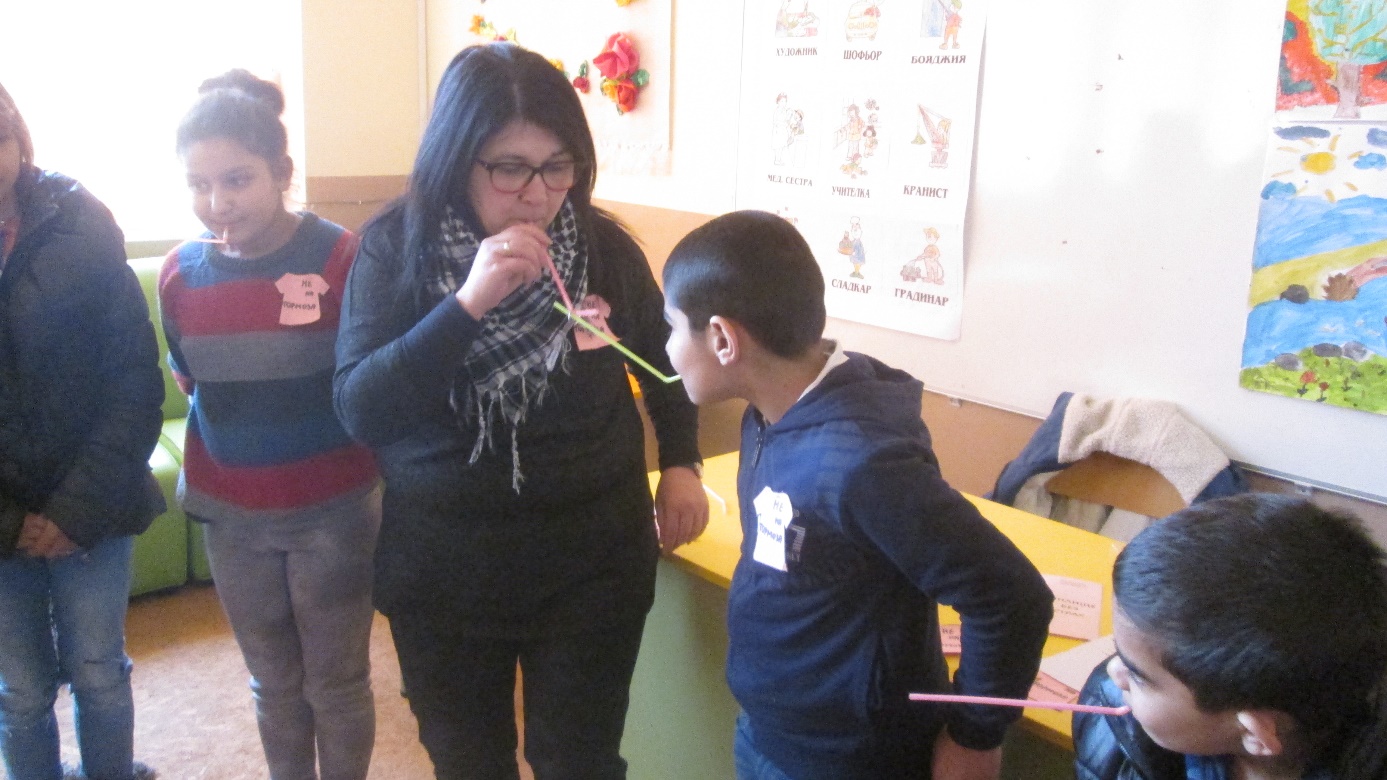 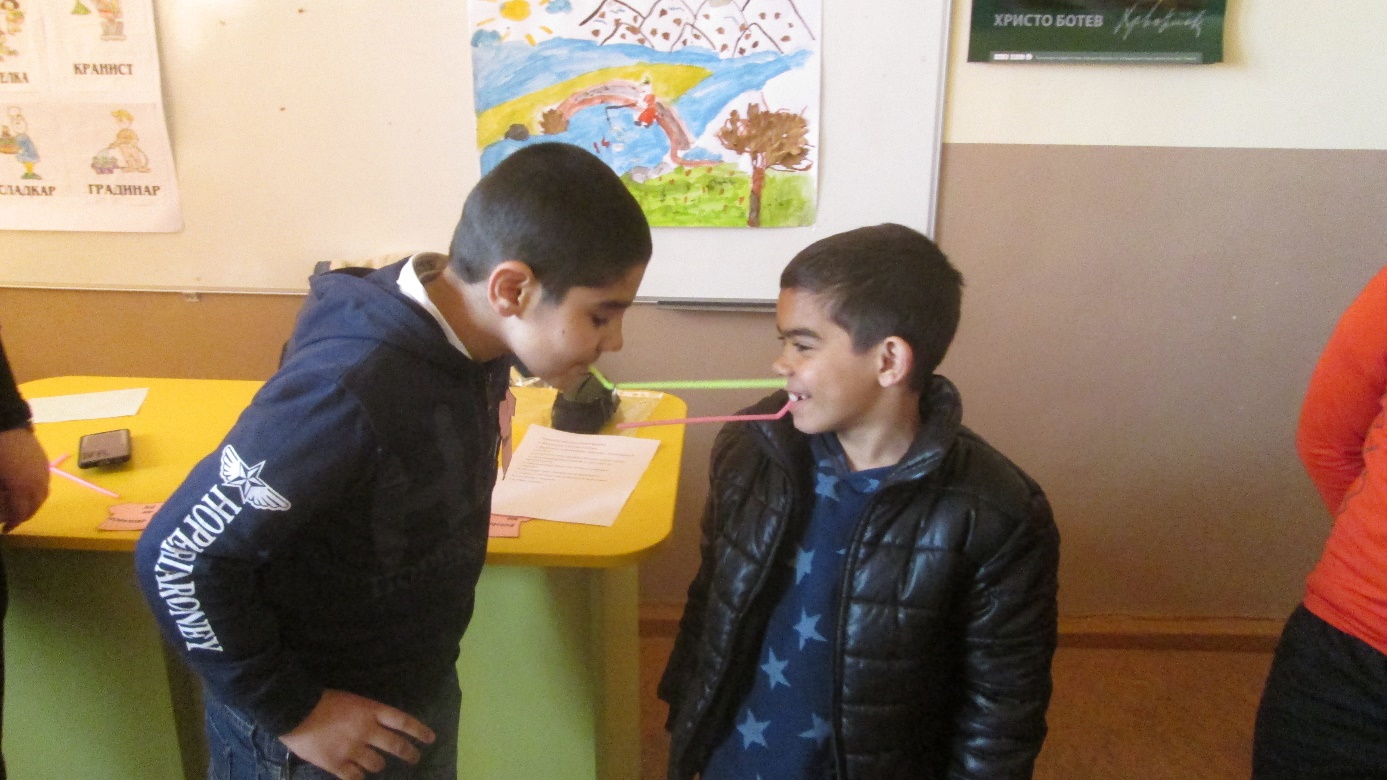 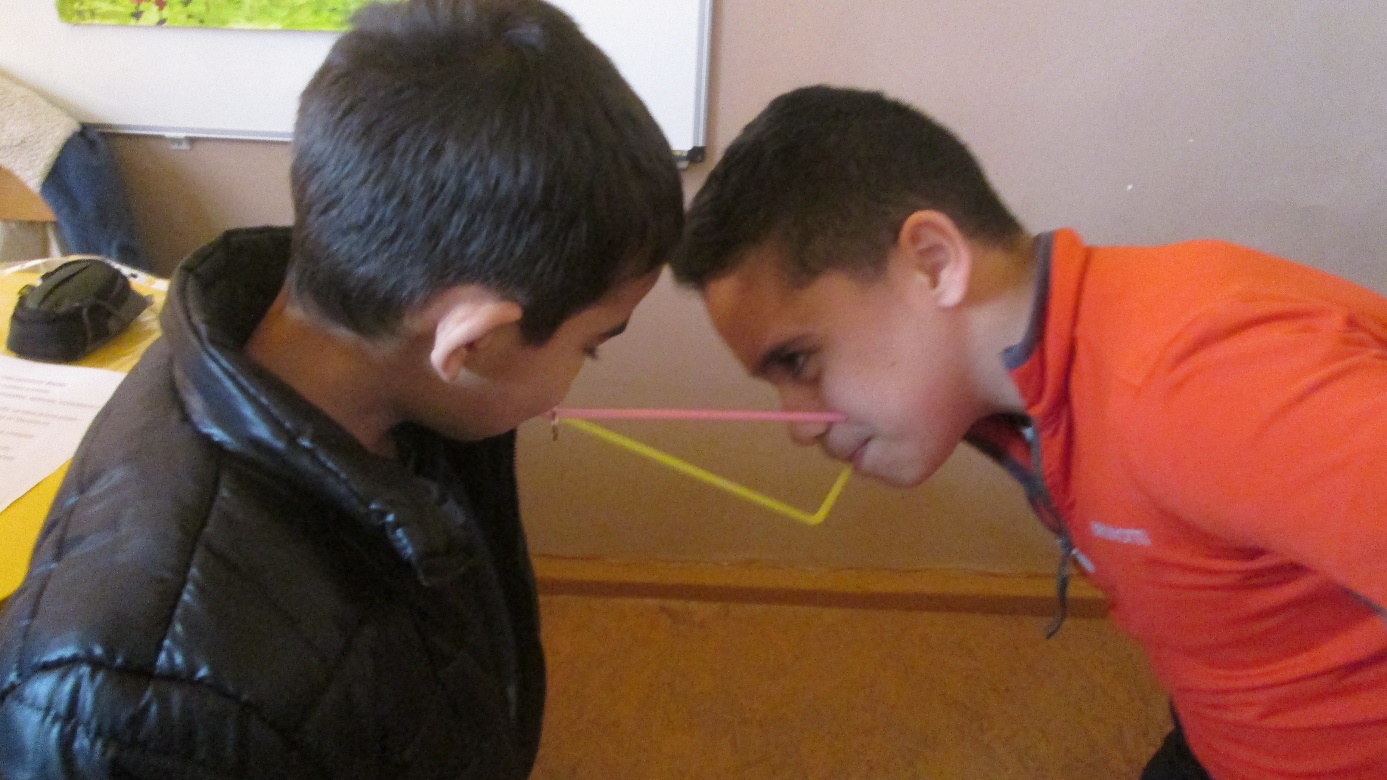 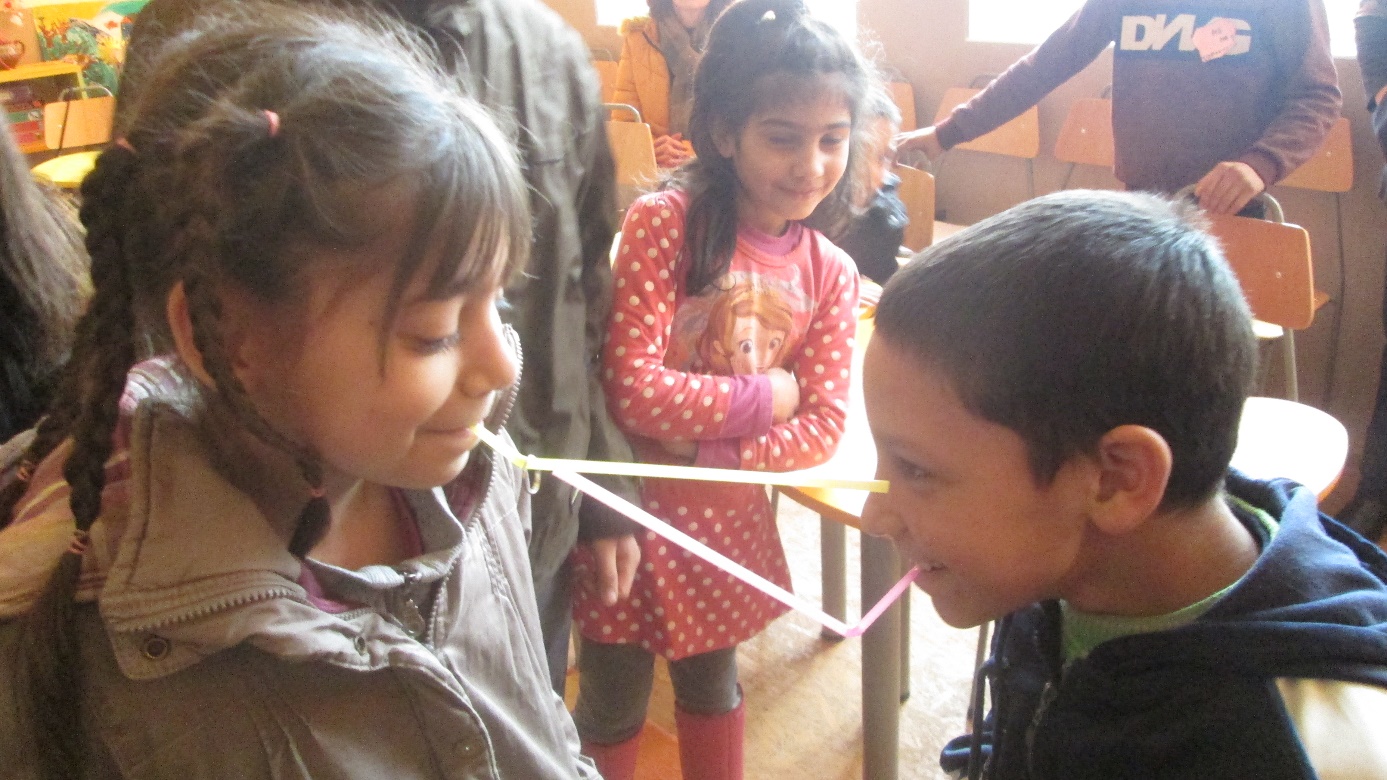 